Додаток 61
до Інструкції з організації обліку особового складу
в системі Міністерства оборони України
(пункт 13 розділу XІІІ)Формат 203 x 288 мм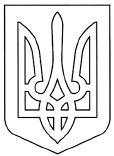 МІНІСТЕРСТВО ОБОРОНИ УКРАЇНИАЛФАВІТНА КНИГА
обліку безповоротних втрат військовослужбовців 
і призначення пенсій їхнім сім’ям_____________________________________________________________________________________(найменування територіального центру комплектування_____________________________________________________________________________________та соціальної підтримки)Розпочато: «____» ____________ 20___ р.Закінчено:  «____» ____________ 20___ р.На _____ арк.Примітки.1. У книзі обліковуються загиблі (померлі) військовослужбовці, які були призвані (прийняті) цим районним територіальним центром комплектування та соціальної підтримки, а також які були призвані (прийняті) іншими районними територіальними центрами комплектування та соціальної підтримки, але сім’я (близькі родичі) зазначених військовослужбовців проживають на території цього району (міста).2. Запис у книзі робиться на підставі сповіщення на загиблого (померлого), захопленого в полон або заручником, а також інтернованого або зниклого безвісти військовослужбовця, одержаного від військової частин.3. Порядок заповнення рядків: графи 2–8 заповнюються на підставі сповіщення на загиблого (померлого), захопленого в полон або заручником, а також інтернованого або зниклого безвісти військовослужбовця. Графа 4 заповнюється на підставі довідок, атестатів, витягів із наказів, отриманих від військової частини;у графі 9 зазначається, коли і кому вручено сповіщення сім’ї від територіального центру комплектування та соціальної підтримки. Наприклад: «25 лютого 2022 року дружині Івановій Ірині Михайлівні, м. Київ, вул. Велика кільцева, буд. 4, кв. 5»;у графі 10 зазначаються дата і номер рішення комісії про призначення пенсії (матеріальної допомоги), а також її розмір (сума);у графі 11 зазначається, куди направлено одержане територіальним центром комплектування та соціальної підтримки сповіщення командира військової частини, якщо члени сім’ї (близькі родичі) загиблого (померлого) військовослужбовця виїхали з цього району (міста), або куди та кому повернуто сповіщення командира військової частини, якщо військовослужбовець, на якого одержано сповіщення, залишився живим або знаходиться на лікуванні в закладі охорони здоров’я; причина, через яку не призначено пенсію (матеріальну допомогу) членам сім’ї загиблого (померлого) військовослужбовця, наприклад: «від пенсії відмовився», «на пенсію не мають права», «на матеріальну допомогу не мають права (захоплений в полон (заручником) внаслідок самовільного залишення військової частини)»; чому не вручено сповіщення сім’ї (якщо військовослужбовець, який загинув (помер), не має сім’ї або близьких родичів); дата та підстава зроблених виправлень у книзі.4. Дозволяється записувати (друкувати) найменування територіального центру та соціальної підтримки у двох або більше рядках на титульному аркуші книги, міняти ширину та висоту граф і рядків, їх кількість, розмір (масштаб), напрямок тексту в заголовках, відцентровувати, переносити заголовки на наступний аркуш тощо.№ з/пПрізвище, власне ім’я, по батьковіВійськове званняПосада і оклад грошового забезпечення (за посадою і військовимзванням)Рік 
народженняДата та обставини загибелі(смерті)Місце і дата похованняКоли 
та від кого одержано сповіщення, його номер і де воно зберігається (номер справи і сторінки)Ким, коли і кому вручено сповіщення 
від ТЦК та СП (зазначити прізвище та ініціали посадової особи ТЦК та СП, а також ступінь споріднення, прізвище, 
власне ім’я, по батькові, 
місце проживання)Дата і номер рішення про призначення пенсії (допомоги) та сума пенсії (допомоги)Примітка1234567891011